Муниципальное казенное дошкольное образовательное учреждение « Детский сад № 489 комбинированного вида »Проект «Покормите птиц зимой»                              Первая младшая группа №2                                                                                    Воспитатели:                                                                                     Мезенцева Е.Ю                                                                                      Боровкова Н.АТип проекта: творческий.Вид проекта: групповойПродолжительность: краткосрочный Возраст детей: дети младшей группыУчастники: воспитатели, дети младшей группы и родители.  Актуальность:  Зима – трудный период в жизни птиц. Птицам необходима помощь.Часто мы не замечаем этих маленьких пернатых, но, познакомившись с ними поближе, мы понимаем, что они делают очень много полезного. Значение птиц в природе и для человека велико и многообразно, но зима –трудный период в жизни птиц. В холодное время года перед зимующими птицами встают жизненно важные вопросы: как прокормиться. Доступной пищи становится значительно меньше, но потребность в ней возрастает. Пернатым особенно трудно в суровые морозы, сильные снегопады. Поэтому они нуждаются в нашей заботе.Цель проекта: воспитывать интерес у детей к птицам, желание узнавать новые факты их жизни, заботиться о них, дать элементарные знания о том, чем кормить птиц зимой.Задачи: закрепить и уточнить знания о зимующих птицах.Учить детей различать вид птиц.Воспитывать желание помогать птицам в трудное для них время.Методы: беседы, наблюдение, чтение литературы.Ожидаемые результаты: сформировать  представления о зимующих птицах вызвать желание заботиться о них.В ходе выполнения проекта проводились наблюдения за поведением птиц во время кормления, дети научились замечать как птицы передвигаются: ходят, прыгают, летают, клюют корм, дети научились определять внешний вид птиц ( есть голова, клюв, туловище покрытое перьями, две лапы, хвост и два крыла), дети могут узнавать голубя, ворону, синицу, снегиря,  узнали чем можно и чем нельзя кормить птиц; стали более добрыми, отзывчивыми, любознательными и наблюдательными, у детей совместно с родителями появилось желание помогать в зимний период.В группе мы рассматривали зимующих птиц на иллюстрациях в книгах, читали стихи , потешки, загадки о птицах.Родители совместно с детьми изготовили кормушки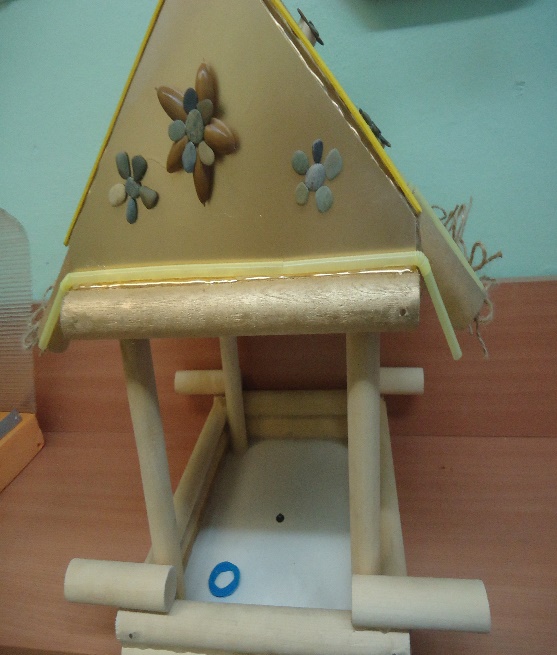 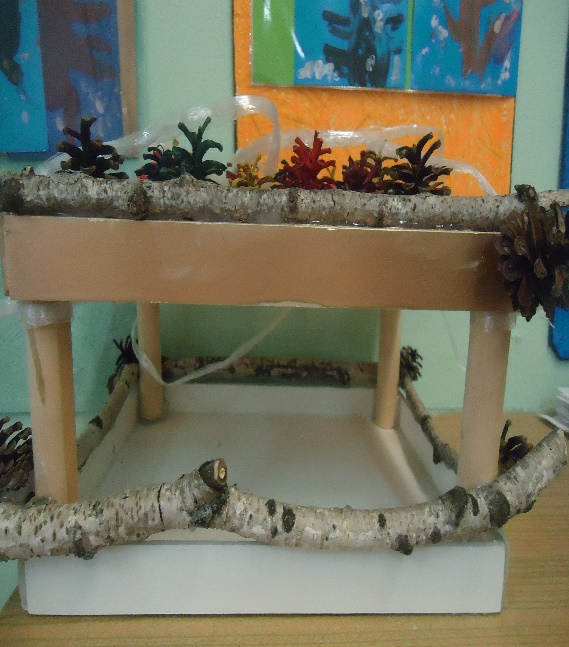 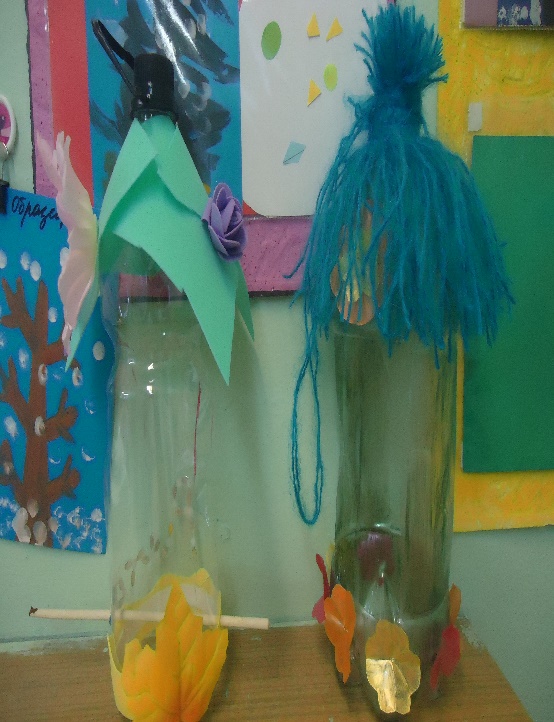 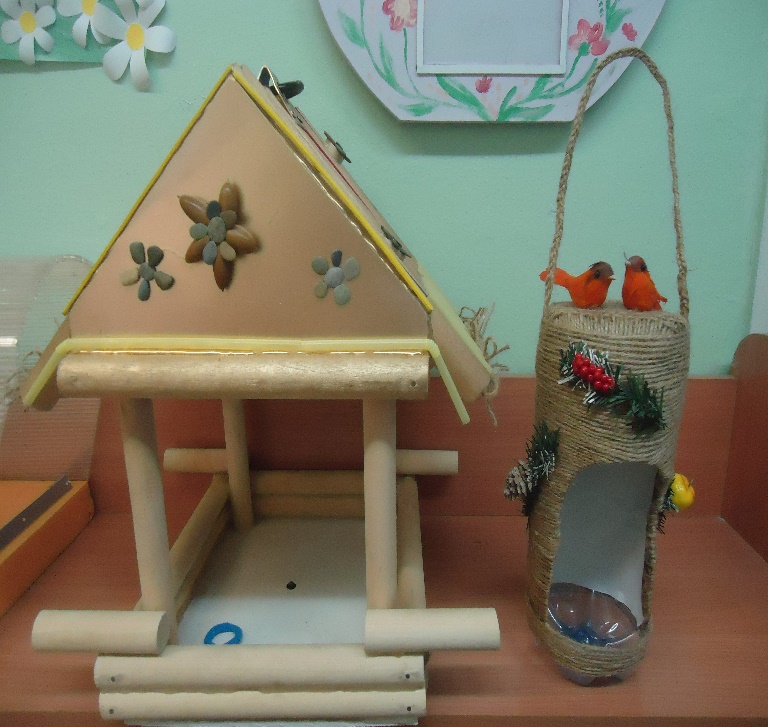 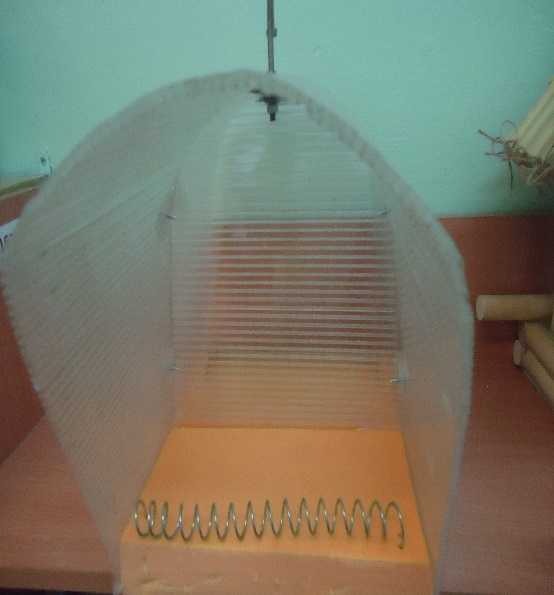 Кроме кормушек , родители изготовили книжки- малышки о птицах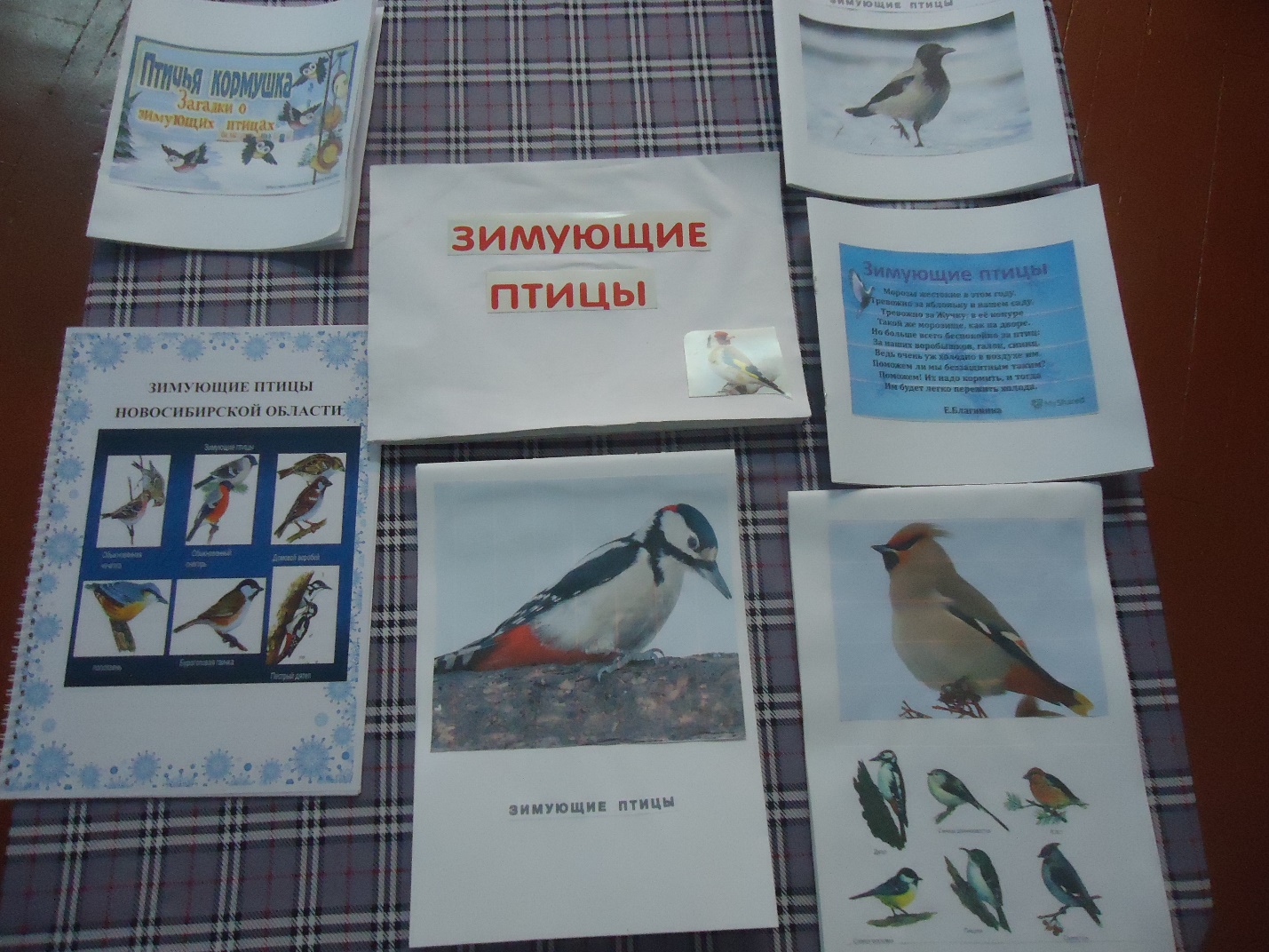 На прогулке дети с удовольствием кормят птиц.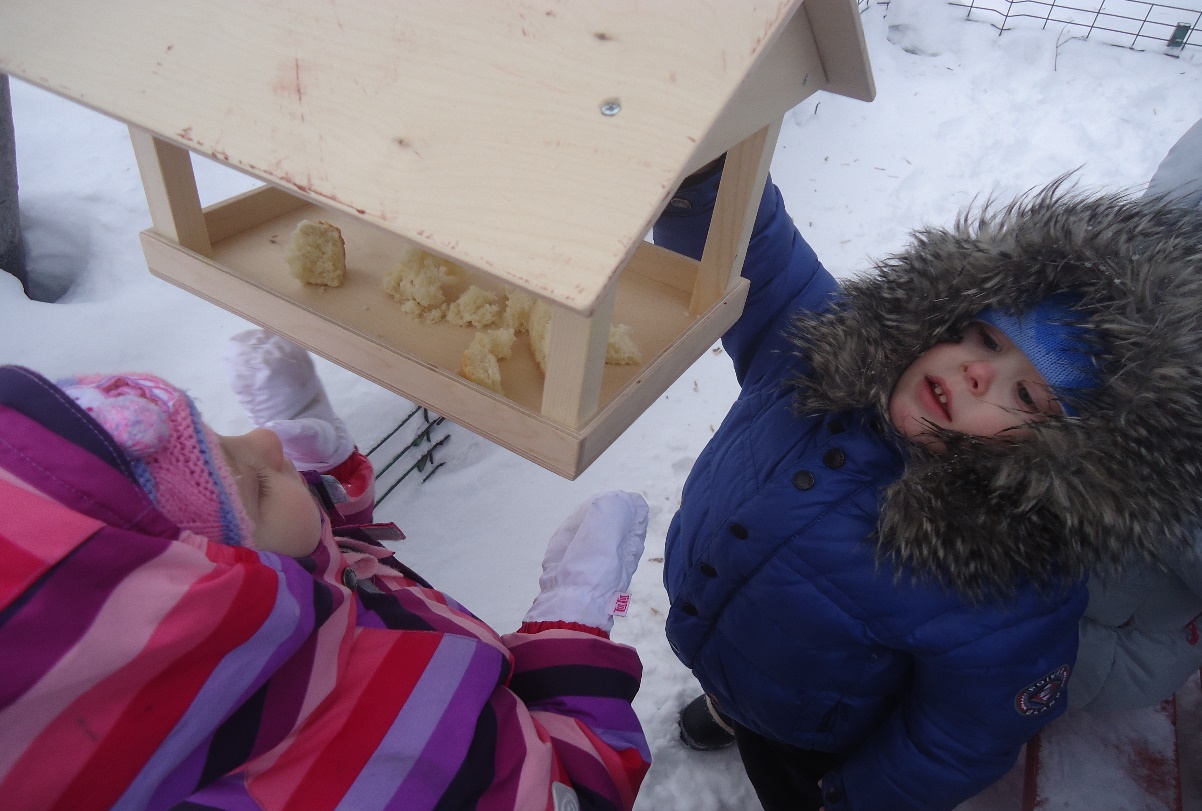 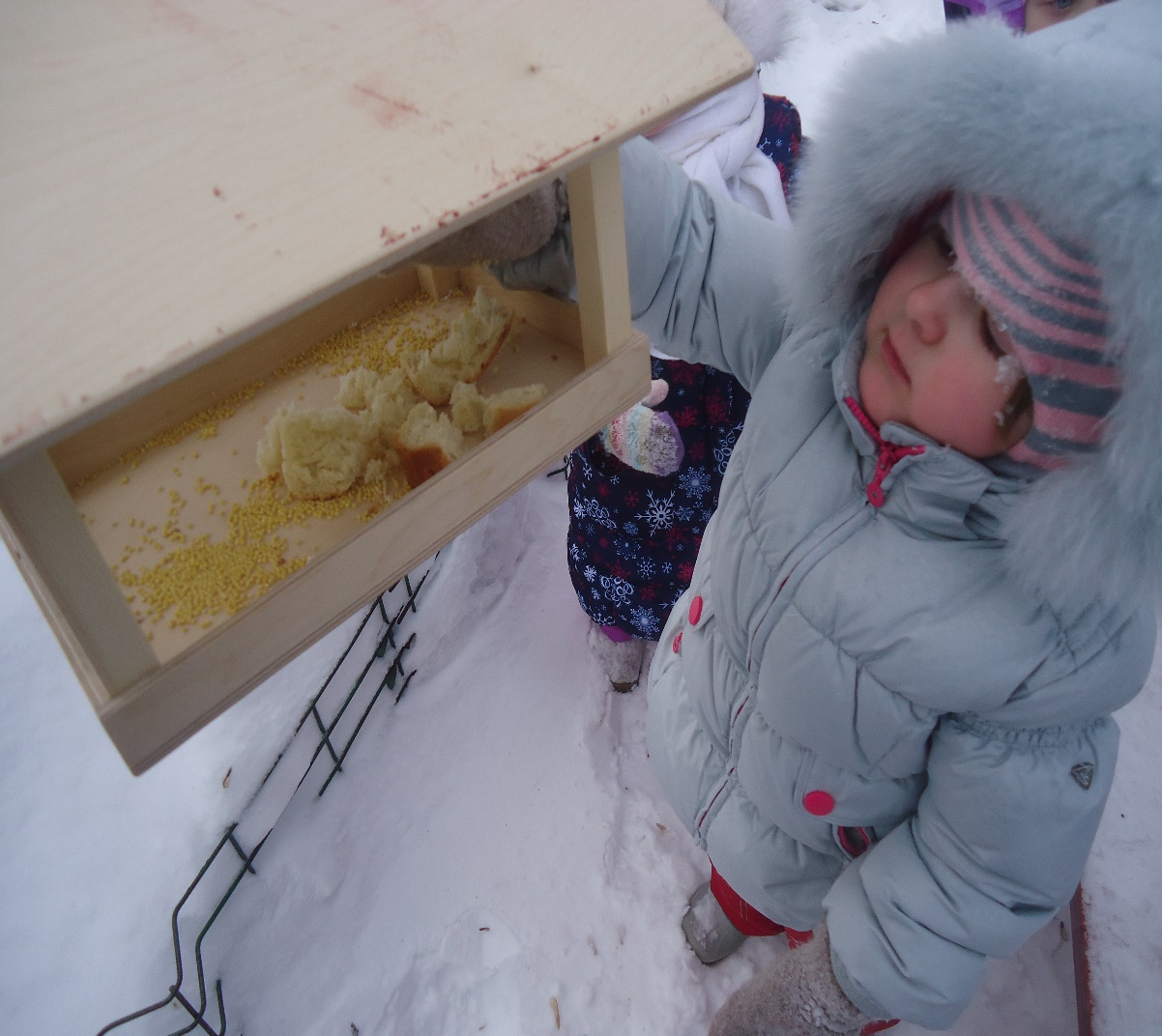 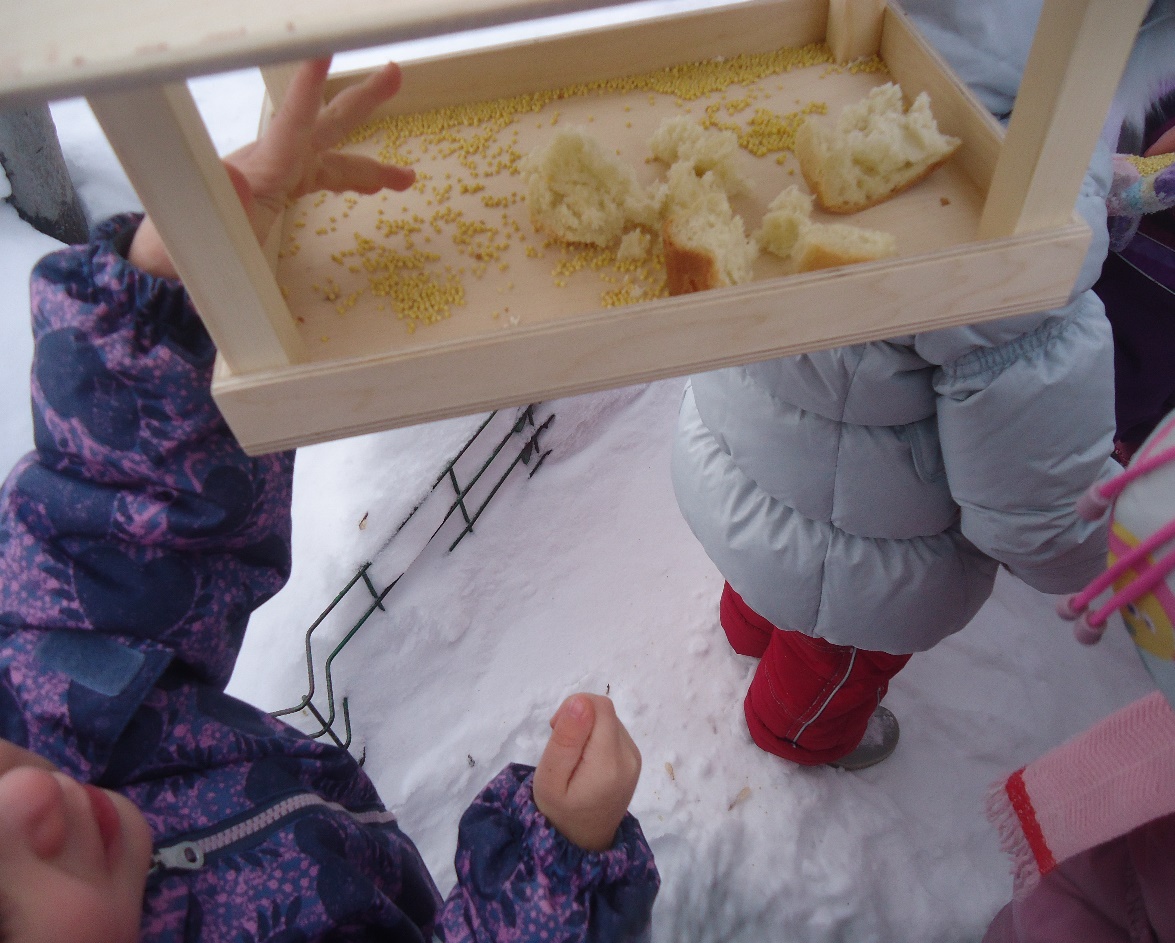 Больше всего на кормушки прилетало воробьёв.  При анализе наблюдений мы выяснили, что синицы прилетали в те кормушки, в которые  мы клали кусочки сала, мяса и семечки, а воробьи в любую кормушку, снегири же прилетали к кормушкам с семенами и ягодами рябины.  Теперь наши дети знают, что если постоянно подкармливать зимующих птиц то   им будет легче пережить холодный период года.